FEUILLE INSCRIPTION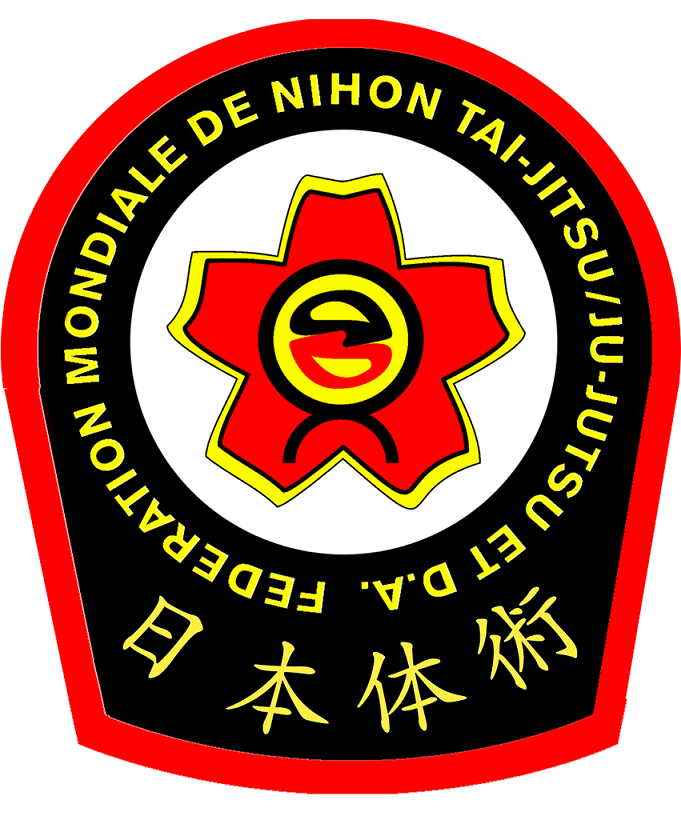 CONGRES MONDIAL F.M.NI.TAI 201731 MARS - 1 ET 2 AVRIL 2017Pavello d’Esports Universitat de BarcelonaAv. Diagonal, 695-701BARCELONEPLANNINGVendredi 18h00 : Assemblée générale de la FMNITAISamedi 10H00 – 13H00 Réservé aux haut gradés (5ème Dan et plus) adhérents à la Fédération Mondiale de Nihon Taï Jitsu/Nihon Ju Jutsu Tai Jitsu et disciplines associées (Présentation de la licence F.M.NI.TAI. 2017 obligatoire)Samedi 16H00 -19H00 Tous niveaux – Tous stylesDimanche 10H00 – 13H00 Tous niveaux – Tous stylesTarif pré-inscription stage complet : 30 euros pour les adhérents F.M.NI.TAI 40 euros pour les non adhérents F.M.NI.TAIPas de tarif à la demi-journée – Pas de remboursement possibleLe numéro de licence F.M.NI.TAI 2017 est obligatoire pour bénéficier du tarif de 30 euros.Inscription sur place le 1er avril sans pré-inscription : 50 euros, en fonction des places disponibles.Vous pouvez grouper vos inscriptions (tableau joint).Toutes les rubriques doivent être renseignées, toute inscription incomplète sera renvoyée à son destinataire et ne sera prise en compte qu’à réception d’une demande complète et de votre règlement.Règlement par : Virement bancaire : votre inscription ne sera validée qu’après réception du virement (IBAN : FR76 1313 5000 8008 0008 1169 165 – BIC : CEPAFRPP313).Chèque : joindre impérativement votre règlement par chèque à l’ordre de la F.M.NI.TAI à votre inscriptionEnvoyer votre feuille d’inscription dûment remplie àChristelle MARTIN – F.M.NI.TAI 6 Chemin des écoles 92350 LE PLESSIS ROBINSON.AVANT LE 15 MARS 2017Aucune annulation ne sera acceptéePour tout renseignement complémentaire, vous pouvez joindre Christelle au 0619648223 ou par mail à l’adresse suivante : christelle.martin.ntj@orange.frCadre réservé à la F.M.NI.TAIPaiement par chèque (Ordre : F.M.NI.TAI)Banque :Chèque n°:Règlement par virementEffectué le : Le numéro de licence F.M.NI.TAI 2017 est obligatoire pour bénéficier du tarif de 30 euros.Un e-mail est nécessaire pour vous envoyer la confirmation de votre inscription.Pays / Groupe :       Club :      PrixQuantitéTotalPays / Groupe :       Club :      Adhérent à la F.M.NI.TAI30 €Pays / Groupe :       Club :      Non adhérent à la F.M.NI.TAI40 €NomPrénomE-mailGradeDiscipline pratiquéeLicence F.M.NI.TAI 2017